Žádost o povolení kácení dřevinPovinná příloha:Snímek se zakreslením požadované plochy                                           ano - neVýpis z obchodního rejstříku nebo živnostenský list                             ano - neZplnomocnění                                                                                         ano – ne*Nájemce přiloží nájemní smlouvu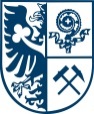 Statutární město Ostravaměstský obvod Porubaúřad městského obvoduodbor technických služeb a zeleně ŽadatelPříjmení, jméno:Firma:IČO:DIČ:Doručovací adresa:Bankovní spojení:Mobilní číslo:e-mail: Předmět žádostiVztah k pozemku, na kterém dřevina roste: □ Jiný uživatel                 □ vlastník                       □ spoluvlastník                   □ nájemce Pozemek parcelní číslo v katastrálním území:Stromy (počet + druh + obvod kmene ve výšce 130 cm nad zemí):Keře (druh + velikost plochy):Důvod kácení:Datum a podpis žadatele